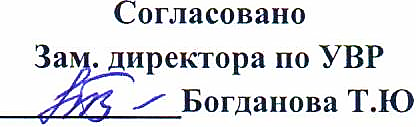 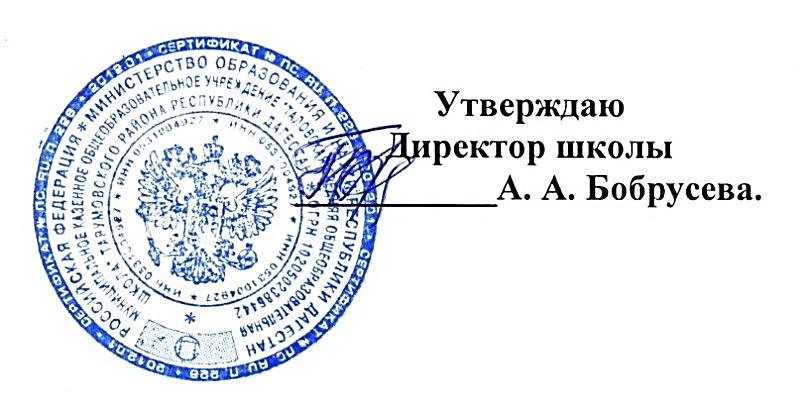 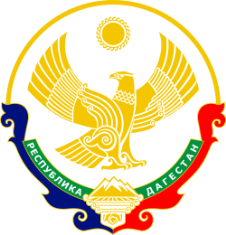 	МУНИЦИПАЛЬНОЕ КАЗЕННОЕ ОБЩЕОБРАЗОВАТЕЛЬНОЕ УЧРЕЖДЕНИЕ«ТАЛОВСКАЯ СРЕДНЯЯ ОБЩЕОБРАЗОВАТЕЛЬНАЯ ШКОЛА»ТАРУМОВСКОГО РАЙОНА РЕСПУБЛИКИ ДАГЕСТАНРабочая программа основногообщего образования по геометрии для 11 класса                                                                                       ПОЯСНИТЕЛЬНАЯ ЗАПИСКАКоличество недельных часов    2     Количество часов в год  68Уровень рабочей программы    базовый            Классификация рабочей программы  модифицированнаяЦели и задачи рабочей программыИзучение математики в старшей школе на базовом уровне направлено на достижение следующих целей: формирование представлений об идеях и методах математики; о математике как универсальном языке науки, средстве моделирования явлений и процессов;овладение языком математики в устной и письменной форме, математическими знаниями и умениями, необходимыми для изучения школьных естественнонаучных дисциплин, продолжения образования и освоения избранной специальности на современном уровне;развитие логического мышления, алгоритмической культуры, пространственного воображения, математического мышления и интуиции, творческих способностей, необходимых для продолжения образования и для самостоятельной деятельности в области математики и ее приложений в будущей профессиональной деятельности;воспитание средствами математики культуры личности через знакомство с историей развития математики, эволюцией математических идей; понимания значимости математики для научно-технического прогресса.Цель изучения курса геометрии в 10-11 классах - систематическое изучение свойств геометрических тел в пространстве, развитие пространственных представлений учащихся, освоение способов вычисления практически важных геометрических величин и дальнейшее развитие логического мышления учащихся.Курсу присущи систематизирующий и обобщающий характер изложений, направленность на закрепление и развитие умений и навыков, полученных в неполной средней школе. При доказательстве теорем и решении задач активно используются изученные в курсе планиметрии свойства геометрических фигур, применяются геометрические преобразования, векторы и координаты. Высокий уровень абстрактности изучаемого материала, логическая строгость систематического изложения соединяются с привлечением наглядности на всех этапах учебного процесса и постоянным обращением к опыту учащихся. Умения изображать важнейшие геометрические тела, вычислять их объёмы и площади поверхности имеют большую практическую значимость.Нормативные правовые документы, на основании которых разработана рабочая программа:Федеральный компонент государственного образовательного стандарта, утвержденный Приказом Минобразования РФ № 1089 от 05.03.2004;Примерные программы, созданные на основе федерального компонента государственного образовательного стандарта, рекомендованные Министерством образования и науки РФ приказ № 03-1263 от 07.07.2005. Государственная программа для общеобразовательных школ, гимназий, лицеев. Математика. Составители: Г.М. Кузнецова, Н.Г. Миндюк. Рекомендовано Департаментом образовательных программ и стандартов общего образования Министерства образования Российской Федерации, 2002 год. Программа общеобразовательных учреждений ГЕОМЕТРИЯ 10-11 классы. Составитель: Т.А. Бурмистрова. Москва «Просвещение», 2009 год.Базисный учебный план общеобразовательных учреждений Российской Федерации, утвержденный приказом Минобразования РФ № 1312 от 09.03.2004;Федеральный перечень учебников, рекомендованных (допущенных) к использованию в образовательном процессе в образовательных  учреждениях, реализующих образовательные программы общего образования и имеющих государственную аккредитацию, на 2020/2021 учебный год. Данная рабочая программа разработана на основе типовой государственной программы для общеобразовательных школ, гимназий, лицеев. Математика. Составители: Г.М. Кузнецова, Н.Г. Миндюк. Рекомендовано Департаментом образовательных программ и стандартов общего образования Министерства образования Российской Федерации, 2002 год. Использовалась программа общеобразовательных учреждений ГЕОМЕТРИЯ 10-11 классы. Составитель: Т.А. Бурмистрова. Москва «Просвещение», 2009 год.		Формы обучения и контроля: традиционные уроки, контрольная работа, проверочная работа, лекция, семинар, тестовая работа, лабораторная работа, практическая работа, творческая работа, практикум по решению задач, лабораторный практикум, зачёт.Формы и виды контроляПредставленная программа выполняет две основные функции.Информационно-методическая функция позволяет всем участникам образовательного процесса получить представление о целях, содержании, общей стратегии обучения, воспитания и развития учащихся 11 класса средствами данного учебного предмета.Организационно-планирующая функция предусматривает выделение этапов обучения, структурирование учебного материала, определение его количественных и качественных характеристик на каждом из этапов, в том числе для содержательного наполнения промежуточной аттестации обучающихся.                     СОДЕРЖАНИЕ  ТЕМ УЧЕБНОГО КУРСА 	1.	Многогранники.Двугранный и многогранный углы. Линейный угол двугранного угла. Многогранники. Сечения многогранников. Призма. Прямая и правильная призмы. Параллелепипед. Пирамида. Усеченная пирамида. Правильная пирамида. Правильные многогранники.Основная цель — дать учащимся систематические сведения об основных видах многогранников.На материале, связанном с изучением пространственных геометрических фигур, повторяются и систематизируются знания учащихся о взаимном расположении точек, прямых и плоскостей в пространстве, об измерении расстояний и углов в пространстве.Пространственные представления учащихся развиваются в процессе решения большого числа задач, требующих распознавания различных видов многогранников и форм их сечений, а также построения соответствующих чертежей.Практическая направленность курса реализуется значительным количеством вычислительных задач.2.	Тела вращения.Тела вращения: цилиндр, конус, шар. Сечения тел вращения. Касательная плоскость к шару. Вписанные и описанные многогранники. Понятие тела и его поверхности в геометрии.Основная цель — познакомить учащихся с простейшими телами вращения и их свойствами.Подавляющее большинство задач к этой теме представляет собой задачи на вычисление длин, углов и площадей плоских фигур, что определяет практическую направленность курса. В ходе их решения повторяются и систематизируются сведения, известные учащимся из курсов планиметрии и стереометрии 10 класса, — решение треугольников, вычисление длин окружностей, расстояний и т. д., что позволяет органично построить повторение. При решении вычислительных задач следует поддерживать достаточно высокий уровень обоснованности выводов.3.	Объемы многогранников.Понятие об объеме. Объемы многогранников: прямоугольного и наклонного параллелепипедов, призмы, пирамиды. Равновеликие тела. Объемы подобных тел.Основная цель — продолжить систематическое изучение многогранников и тел вращения в ходе решения задач на вычисление их объемов.Понятие объема и его свойства могут быть изучены на ознакомительном уровне с опорой на наглядные представления и жизненный опыт учащихся. При выводе формул объемов прямоугольного параллелепипеда, пирамиды, цилиндра и конуса широко привлекаются приближенные вычисления и интуитивные представления учащихся о предельном переходе. От учащихся можно не требовать воспроизведения вывода этих формул. Вывод формулы объема шара проводится с использованием интеграла. Его можно выполнить в качестве решения задач на уроках алгебры и начал анализа. Материал, связанный с выводами формулы объема наклонного параллелепипеда и общей формулы объемов тел вращения, имеет служебный характер: с его помощью затем выводятся формулы объема призмы и объема шара соответственно.Большинство задач в теме составляют задачи вычислительного характера на непосредственное применение изученных формул, в том числе несложные практические задачи.4.	Объемы и поверхности тел вращения.Объем цилиндра, конуса, шара. Объем шарового сегмента и сектора.Понятие площади поверхности. Площади боковых поверхностей цилиндра и конуса, площадь сферы.Основная цель — завершить систематическое изучение тел вращения в процессе решения задач на вычисление площадей их поверхностей.Понятие площади поверхности вводится с опорой на наглядные представления учащихся, а затем получает строгое определение.Практическая направленность курса определяется большим количеством задач прикладного характера, что играет существенную роль в организации профориентационной работы с учащимися.В ходе решения геометрических и несложных практических задач от учащихся требуется умение непосредственно применять изученные формулы. При решении вычислительных задач следует поддерживать достаточно высокий уровень обоснованности выводов.5.	Повторение курса геометрии.ТРЕБОВАНИЯ К УРОВНЮ ПОДГОТОВКИ ВЫПУСКНИКОВВ результате изучения курса геометрии учащиеся 10-11 классов должны            уметь:понимать, что геометрические формы являются идеализированными образами реальных объектов; научиться использовать геометрический язык для описания предметов окружающего мира; получить представление о некоторых областях применения геометрии в быту, науке, технике, искусстве;соотносить плоские геометрические фигуры и трехмерные объекты с их описаниями, чертежами, изображениями; различать и анализировать взаимное расположение фигур;изображать геометрические фигуры и тела, выполнять чертеж по условию задачи;понимать стереометрические чертежи;решать геометрические задачи, опираясь на изученные свойства планиметрических и стереометрических фигур и отношений между ними, применяя алгебраический и тригонометрический аппарат;проводить доказательные рассуждения при решении задач, доказывать основные теоремы курса;вычислять линейные элементы и углы в пространственных конфигурациях, объемы и площади поверхностей пространственных тел и их простейших комбинаций;применять координатно-векторный метод для вычисления отношений, расстояний и углов;анализировать в простейших случаях взаимное расположение объектов в пространстве;строить сечения многогранников и изображать сечения тел вращения.Использовать приобретенные знания и умения в практической деятельности и повседневной жизни для:исследования (моделирования) несложных практических ситуаций на основе изученных формул и свойств фигур; вычисления длин                                                                Тематическое планирование по геометрии в 11 классе 
368872   РД  с. Таловка ул. Советская – 103, e-mail: talshol05@mail.ru №п/пНаименование темыКоличество часов типовой программыКоличество часов модифицированной программы1Многогранники16152Тела вращения10143Объёмы многогранников8104Объёмы и поверхности тел вращения9175Повторение.2310Диагностический контрольТестысентябрь-майДиагностический контрольКонтрольные и самостоятельные работысентябрь-майТекущий контрольФронтальный и индивидуальный контрольпоурочноТекущий контрольРабота по карточкампоурочноТематический контрольКонтрольные работыв конце изученной темыТематический контрольСамостоятельные работыв конце изученной темыИтоговый контрольАдминистративные контрольные работыв начале года, конце полугодий1-ое полугодие2-ое полугодиеКол-во часов3137Плановые к.р.33Домашние к.р.32Административные к.р.11ДатаДатаДатаКол-во
 часовРаздел программыТема урокаОснова урокаЗнанияУменияДомашнее заданиепланфактфакт16МногогранникиМногогранникиМногогранникиМногогранникиМногогранники03.091/1                                  МногогранникиДвугранный уголЗнакомство с курсом геометрии 11 класса.Организационные вопросы.Объяснение учителя п. 37Построение двугранных углов, нахождение элементов двугранных углов по чертежамРешение задач №1(2) с. 74Понятия: двугранный угол, линейный угол двугранного угла, грани и ребра двугранного углаФакты: свойство линейного угла двугранного углаСтроить двугранный угол, находить на чертеже его элементы, строить линейный угол двугранного углаРешать задачи на расчет линейного угла двугранного углаП. 37№1(1) с. 7407.091/2                                  МногогранникиТрехгранный и многогранный углыОбъяснение учителя п. 38Построение трехгранных углов, нахождение элементов трехгранных  углов по чертежамРазбор задачи №2 с. 60 фронтальноРешение задач №3 с. 74Понятия: трехгранный угол, двугранный угол трехгранного угла.Факты: элементы трехгранного и многогранного углаСтроить трехгранный угол, находить на чертеже его элементыП. 38№3 с. 7410.091/3Многогранник. Призма.Объяснение учителя п. 39Самостоятельное изучение п. 40Работа по чертежам: нахождение элементов многогранников, призмУстные задачиРешение задач №5 с. 74Понятия: многогранник, призма, высота призмы, диагональ призмы, выпуклый многогранник, грань многогранника, вершины и ребра многогранника, основания и боковые ребра призмы, п-угольная призмаФакты: свойства призмы, поверхность призмыНаходить на чертеже элементы многогранников и призмП. 39, 40№6 с. 74Повт п. 
37-3814.091/4МногогранникиПрямая призмаОбъяснение учителя п. 42Устные упражнения на нахождение поверхности кубаРешение задач №10, 17, 9 с. 7514.091/4МногогранникиПрямая призмаОбъяснение учителя п. 42Устные упражнения на нахождение поверхности кубаРешение задач №10, 17, 9 с. 75Понятия: прямая призма, наклонная призма, правильная призма, боковая поверхность призмы, полная поверхность призмыФормула боковой поверхности прямой призмыРешать задачи на расчет боковой и полной поверхности призмы, элементов призмыП. 42№ 11 с. 7517.091/5МногогранникиРешение задач по теме «Призма»Решение задач №18, 20, 24(3)* №19 с. 76Разбор задачи 22 с. 65Понятия: призма, элементы призмыФормулы боковой и полной поверхности призмыРешать задачи на расчет боковой и полной поверхности призмы, элементов призмыП. 40-42№21 *12 
с 7621.091/6МногогранникиПараллелепипедЦентральная симметрия параллелепипедаОбъяснение учителя п. 43Нахождение элементов параллелепипеда по чертежам, устные упражнения на нахождение его элементовРешение задач №29 с. 76Самостоятельная работа №1 
по теме «Призма»Объяснение учителя п. 44Решение задач №31, 34 с, 77Анализ самостоятельной работыПонятия: параллелепипед, противолежащие грани, прямой параллелепипед, наклонный параллелепипедСвойство противолежащих граней параллелепипедаСвойство диагоналей параллелепипедаФакты: центр симметрии параллелепипедаНаходить на чертеже элементы параллелепипеда, строить параллелепипедРешать задачи на расчет элементов параллелепипеда Решать задачи на расчет элементов параллелепипедаП. 43№26* №30 с. 7621.091/6МногогранникиПараллелепипедЦентральная симметрия параллелепипедаОбъяснение учителя п. 43Нахождение элементов параллелепипеда по чертежам, устные упражнения на нахождение его элементовРешение задач №29 с. 76Самостоятельная работа №1 
по теме «Призма»Объяснение учителя п. 44Решение задач №31, 34 с, 77Анализ самостоятельной работыПонятия: параллелепипед, противолежащие грани, прямой параллелепипед, наклонный параллелепипедСвойство противолежащих граней параллелепипедаСвойство диагоналей параллелепипедаФакты: центр симметрии параллелепипедаНаходить на чертеже элементы параллелепипеда, строить параллелепипедРешать задачи на расчет элементов параллелепипеда Решать задачи на расчет элементов параллелепипедаП. 44, 43№32 с. 7724.091/7МногогранникиПрямоугольный параллелепипедПисьменный опрос по п. 43, 44Фронтальное изучение п. 45Решение задач № 35(2), 37Понятия: прямоугольный параллелепипед, куб, линейные размеры параллелепипедаСвойство диагонали прямоугольного параллелепипедаНаходить на чертеже элементы параллелепипеда, строить параллелепипедРешать задачи на расчет элементов параллелепипедаП. 45№ 35 (1) с. 77*36 с. 77Повт  п. 43,4428.0928.09МногогранникиСимметрия прямоугольного параллелепипедаСамостоятельное изучение п. 46Решение задач по теме «Параллелепипед» : 
№38,  * 33 с. 77, № 28 с. 76Математический диктантПо теме «Параллелепипед»Факты: центр симметрии прямоугольного параллелепипедаНаходить на чертеже элементы параллелепипеда, строить параллелепипедРешать задачи на расчет элементов параллелепипедаП. 37-46№ 37 с. 7701.1001.101/8МногогранникиРешение задач по теме «Многогранники»Решение типовых задач на расчет элементов призм, параллелепипедаСамостоятельная работа Понятия: призма, параллелепипед, двугранный угол, элементы призм, параллелепипедаСвойства призмы, параллелепипедаРешать задачи на расчет элементов призм, параллелепипеда, боковой поверхности призмыП. 37-46Зад в тетр05.1005.101/9Контрольная работа №1 по теме «Многогранники»Контроль знаний  умений учащихсяПонятия: призма, параллелепипед, двугранный угол, элементы призм, параллелепипедаСвойства призмы, параллелепипедаРешать задачи на расчет элементов призм, параллелепипеда, боковой поверхности призмы08.1008.101/10Пирамида. Построение пирамидыПостроение плоских сечений пирамидыОбъяснение учителя п. 47, 48 с. 68Нахождение элементов пирамид на чертежеРешение задач №41 с. 78  
(№ 45, 46 с. 78)Анализ контрольной работы. Работа над ошибкамиОбъяснение учителя п. 48Решение задач №50, 48 с. 78Понятия: пирамида, боковые ребра, основание, вершина пирамиды, высота пирамиды, тетраэдрАлгоритм постро-ения пирамидыПонятия: диагона-льное сечениеАлгоритм построения плоских сечений пирамидыНаходить на чертеже элементы пирамиды, строить пирамиду, решать задачи на расчет элементов пирамидыСтроить сечения пирамиды, решать задачи на расчет элементов пирамидыП. 47№42 с. 78П. 47, 48№51 с. 7812.1012.101/11МногогранникиУсеченная пирамидаОбъяснение учителя п. 49Решение задач №53 с. 78Разбор задачи 54 по учебникуПонятия: усеченная пирамида, основания и боковые грани усеченной пирамиды,Свойство плоскости, параллельной основанию пирамидыСтроить усеченную пирамидуРешать задачи на расчет элементов усеченной пирамидыП. 49 №55 с. 7915.1015.101/12МногогранникиПравильная пирамидаОбъяснение учителя п. 50Решение задач № 57, 59 (3), 60 (2) с. 79Понятия: правильная пирамида, ось, апофема правильной пирамиды, боковая поверхность пирамиды, правильная усеченная пирамидаФормула боковой поверхности правильной пирамидыРешать задачи на расчет элементов правильной пирамидыП. 47-50№59 (1)№60(3) 
с. 7919.1019.101/13МногогранникиРешение задач по теме «Пирамида»Решение задач №61 (2), 63, 70 с.79Разбор задачи 69 по учебникуПроверочная работа по теме «Пирамида»Понятия: пирамида, элементы пирамиды, виды пирамид, формулы боковой поверхности пирамидыРешать задачи на расчет элементов пирамидыП. 47-50№61 (2)№67 с. 7922.1022.101/14МногогранникиПравильные многогранникиСамостоятельное изучение п. 51Заполнение таблицы «Правильные многогранники»Решение задач №81, 80 * 82 с. 80Самостоятельная работа по теме «Пирамида»Понятия: правильный многогранник, виды многогранниковП. 47-51№79 с. 8029.1029.101/15МногогранникиРешение задач по теме «Пирамида»Решение типовых задач (подготовка к контрольной работе)Понятия: пирамида, элементы пирамиды, виды пирамид, формулы боковой поверхности пирамидыРешать задачи на расчет элементов пирамидыП. 47-51 Зад в тетр12.1112.111/16Контрольная работа №2 по теме «Многогранники»Самостоятельное выполнение работы по вариантамПонятия: пирамида, элементы пирамиды, виды пирамид, формулы боковой поверхности пирамидыРешать задачи на расчет элементов пирамиды15Тела вращенияТела вращенияТела вращенияТела вращенияТела вращенияТела вращения16.1116.112/1Тела вращенияЦилиндрФронтальное изучение п. 52Работа по чертежам: нахождение элементов цилиндра. Построение цилиндра. Анализ контрольной работы. Работа над ошибкамиПонятия: цилиндр, прямой цилиндр, основания, образующие цилиндра, радиус, высота, ось цилиндраСтроить цилиндр, находить на чертеже элементы цилиндраП. 52№ 78 (1)
 с. 8019.1119.112/2Тела вращенияСечения цилиндра плоскостямиОбъяснение учителя п. 82Решение задач №2, 4, 5 с. 93Понятия: осевое сечение цилиндраСвойство плоскости, параллельной плоскости основания цилиндраСтроить сечения цилиндра, решать задачи на расчет элементов цилиндра, элементов сечений цилиндраП. 52, 53 №1 с.9223.1123.112/3Тела вращенияВписанная и описанная призмыФронтальное изучение п. 54Разбор задачи № 7 с. 83Самостоятельная работа по теме «Цилиндр»Понятия: призма, описанная около цилиндра, призма, вписанная в цилиндр, касатель-ная плоскость к цилиндруСтроить вписанную и описанную призму в цилиндрП. 54№8 с. 9326.1126.112/4Тела вращенияКонусОбъяснение учителя п. 55Нахождение элементов конуса по чертежам. Построение конуса. Решение задач №10 с. 93Понятия: конус, основание, вершина, образующая конуса, прямой конус, высота конуса, ось прямого конусаСтроить конусНаходить на чертеже элементы конуса. Решать задачи на расчет элементов конусаП. 55№9 с. 9330.1130.112/5Тела вращенияСечения конуса плоскостямиОбъяснение учителя п. 56Разбор задачи №15 по учебникуРешение задач №13, 17, 19 с. 94Свойство плоскости, параллельной плоскости основания конусаСтроить сечения конусаРешать задачи на расчет элементов конусаП. 56№11№20 с. 9403.1203.122/6Тела вращенияВписанная и описанная пирамидыФронтальное изучение п. 57Разбор задачи 25 по учебникуРешение задач №22, 14, * 26 с. 95Понятия: вписанная пирамида, описанная пирамида, касательная плоскость к конусуСтроить вписанную и описанную пирамидуРешать задачи на расчет элементов конусаП. 57№21 с. 94Повт п. 55, 5607.1207.122/7Тела вращенияШарСамостоятельное изучение п. 58Самостоятельная работа 
по теме «Конус»Понятия: шар, сфера, центр, радиус, диаметр шараСтроить шарНаходить на чертеже элементы шараП. 58№ 23 с. 9410.1210.122/8Тела вращенияСечение шара плоскостьюОбъяснение учителя п. 86Разбор задачи 30 по учебникуРешение задач №32, 35 с. 95Понятия: диаметральная плоскость, большой круг, большая окружностьСвойство сечения шара плоскостьюСтроить сечения шараРешать задачи на расчет элементов шараП. 59, 58№ 31с. 9514.1214.122/9Тела вращенияСимметрия шараСамостоятельное изучение п. 60Проверочная работа по теме «шар»Свойство симметрии шараРешать задачи на расчет элементов шараП. 60№ 29 с. 95* №3617.1217.122/10Тела вращенияКасательная плоскость к шаруОбъяснение учителя п. 61Разбор задачи 39 по учебникуРешение задач № 40, 42, 38 с. 96Понятия: касатель-ная плоскость к шару, точка касанияСвойство касательной плоскости к шаруСтроить касательную плоскость к шаруП. 61№41 с. 96Повт п. 58-6021.1221.122/11Тела вращенияПересечение двух сферФронтальное изучение п. 62Разбор задачи №44 по учебникуСамостоятельная работа по теме «Шар»Свойство линии пересечения двух сферПовт п. 52-61№37 с. 96*43 с. 9624.1224.122/12Решение задач по теме «тела вращения»Решение типовых задач (подготовка к контрольной работе)Понятия: шар, конус, цилиндр; элементы шара, цилиндра, конуса, свойства цилиндра, виды конусов, свойства секущих плоскостей шара, цилиндра, конусаРешать задачи на расчет элементов шара, конуса, цилиндраП. 52-61Зад в тетр28.1228.122/13Контрольная работа №3 по теме «Тела вращения»Контроль знаний и умений учащихсяПонятия: шар, конус, цилиндр; элементы шара, цилиндра, конуса, свойства цилиндра, виды конусов, свойства секущих плоскостей шара, цилиндра, конусаРешать задачи на расчет элементов шара, конуса, цилиндра11.0111.012/14Вписанные и описанные многогранникиФронтальное изучение п. 63Разбор задачи №47 по учебникуРешение задач №49, 52 (2), 53Понятия: вписанный в шар многогранник, описанный около шара многогранникСтроить вписанный и описанный многогранник около шараП. 63№48, 52(1) с. 9714.0114.012/15О понятии тела и его поверхности Анализ контрольной работы. Работа над ошибками.Самостоятельное изучение п. 64Понятия: тело, поверхность тела, замкнутая область, П. 649                                              Объемы многогранников                                              Объемы многогранников                                              Объемы многогранников                                              Объемы многогранников                                              Объемы многогранников18.013/1Понятие объема.Объем прямоугольного параллелепипедаФронтальное изучение п. 65, 66Разбор задачи 3 по учебникуРешение задач №2, 4, 6,9 с. 106Понятия: простое тело, объемФормула объема прямоугольного параллелепипедаРешать задачи на расчет объема прямоугольного параллелепипедаП. 65, 66№1, 5 с. 10621.013/2Объем наклонного параллелепипедаОбъяснение учителя п. 67Разбор задачи №11 по учебникуРешение задач №13, 14, * 16 
с. 107Формула объема наклонного параллелепипедаРешать задачи на расчет объема параллелепипедаП. 67№12 с. 10625.013/3Объем призмыФронтальное изучение п. 68Разбор задачи № 24 с. 101Решение задач №20, 23, 19 (3), 25 с. 107Формула объема призмыРешать задачи на расчет объема призмыП. 68Повт . п 
65-67№19 (1)
№21 с. 10728.013/4Решение задач по теме «Объемы призмы, параллелепипеда»Решение задач №8,  15, 27, 29, 31 с. 106-108Формулы объемов призмы, параллелепипедаРешать задачи на расчет объемов призмы, параллелепипедаП. 65-68№28* №10 с. 10601.023/5Объемы многогранниковРавновеликие тела.Самостоятельная работа по теме «Объемы призмы и параллелепипеда»Изучение п. 69Понятия: равновеликие телаСвойство треугольных пирамид с равными площадями основанийП. 6904.023/6Объемы многогранниковОбъем пирамидыОбъяснение учителя п. 70Решение задач №33(2), 35, 37 
с. 108Формула объема пирамидыРешать задачи на расчет объема пирамидыП. 70№33(1) с. 108*38 с. 10808.023/7Объемы многогранниковОбъем усеченной пирамидыОбъемы подобных телРазбор задачи 44 с. 104Объяснение учителя п. 72Решение задач №46 с. 109Формула объема усеченной пирамидыСвойство объема подобных телРешать задачи на расчет объема усеченной пирамидыП. 71№45 с. 10911.023/8Объемы многогранниковРешение задач по теме «Объемы многогранников»Решение типовых задач (подготовка к контрольной работе)Понятие объемаФормулы объемов призмы, пирамиды, параллелепипедаРешать задачи на расчет объемов призмы, пирамиды, П. 65-71Зад в тетр15.023/9Объемы многогранниковКонтрольная работа №4 по теме «Объемы многогранников»Контроль знаний и умений учащихсяПонятие объемаФормулы объемов призмы, пирамиды, параллелепипедаРешать задачи на расчет объемов призмы, пирамиды, 14Объемы и поверхности тел вращенияОбъемы и поверхности тел вращенияОбъемы и поверхности тел вращенияОбъемы и поверхности тел вращенияОбъемы и поверхности тел вращения18.024/1Объем цилиндраАнализ контрольной работыСамостоятельное изучение п. 73Решение задач №2, 6 с. 116Формула объема цилиндраРешать задачи на расчет объема цилиндраП. 73№1 с. 11622.024/2Объемы и поверхности тел вращенияОбъем конусаФронтальное изучение п. 110Решение задач №8, 10, 12 с. 117Формула объема конусаРешать задачи на расчет объема конусаП. 74№7 с. 11725.024/3Объемы и поверхности тел вращенияОбъем усеченного конусаРазбор задачи №15 по учебникуРешение задач №16, 18, *20 с. 117Формула объема усеченного конусаРешать задачи на расчет объема усеченного конусаП. 75№ 17 с. 117* №20Повт. П. 73,7401.034/4Объемы и поверхности тел вращенияОбъем шараФронтальное изучение п. 76Решение задач №22, *24 с. 118Проверочная работа по теме «Объемы тел вращения»Формула объема шараРешать задачи на расчет объема шараП. 76№21 с. 11804.034/5Объемы и поверхности тел вращенияОбъем шарового сегмента и сектораИзучение п. 77Решение задач №28, 30 с. 118Понятия: шаровой сектор, шаровой сегментФормулы объема шарового сегмента и шарового сектораСтроить шаровой сегмент, шаровой секторРешать задачи на расчет объемов шарового сектора и шарового сегментаП. 77№31 с. 11808.034/6Объемы и поверхности тел вращенияРешение задач по теме «Объемы тел вращения»Решение задач № 9, 13, 19 с. 117№23,25, 27 с. 118Самостоятельная работаФормулы объемов шара, конуса, цилиндра, шарового сектора, шарового сегментаРешать задачи на расчет объемов шара, конуса, цилиндра, шарового сектора и шарового сегментаП. 73-77№32 с. 11811.034/7Объемы и поверхности тел вращенияРешение задач по теме «Объемы тел вращения»Решение типовых задач (подготовка к контрольной работе)Формулы объемов шара, конуса, цилиндра, шарового сектора, шарового сегментаРешать задачи на расчет объемов шара, конуса, цилиндра, шарового сектора и шарового сегментаЗад в тетр15.034/8Контрольная работа №5 по теме «Объемы тел вращения»Контроль знаний и умений учащихся18.034/9Объемы и поверхности тел вращенияПлощадь поверхности конусаОбъяснение учителя п. 78Решение устных задач, №38, 40 с. 119Анализ контрольной работыФормулы площади боковой и полной поверхности цилиндраРассчитывать боковую и полную поверхность цилиндраП. 78№39 с. 11901.044/10Объемы и поверхности тел вращенияПлощадь поверхности конусаФронтальное изучение п. 79Решение задач №43,45,49 с. 119Формулы боковой и полной поверхности конуса и усеченного конусаРешать задачи на расчет боковой и полной поверхности конусаП. 79Записи в тетр.№ 48 с. 119*50с. 11905.044/11Объемы и поверхности тел вращенияПлощадь сферыФронтальное изучение п. 80Решение задач № 35, 33 с. 118Формула площади сферыРассчитывать площадь сферыП. 78-80№36 с. 11808.044/12Объемы и поверхности тел вращенияРешение задач по теме «Поверхности тел вращения»Решение задач из ДМСамостоятельная работаФормулы площадей поверхности конуса, цилиндра, шара, усеченного конуса; боковой поверхности цилиндра и конусаРешать задачи на расчет площадей поверхностей тел вращенияП. 78-8012.044/13Объемы и поверхности тел вращенияРешение задач по теме «Поверхности тел вращения»Подготовка к контрольной работеФормулы площадей поверхности конуса, цилиндра, шара, усеченного конуса; боковой поверхности цилиндра и конусаРешать задачи на расчет площадей поверхностей тел вращенияЗад в тетр15.044/14Объемы и поверхности тел вращенияКонтрольная работа №6 по теме «Поверхности тел вращения»Контроль знаний и умений учащихсяФормулы площадей поверхности конуса, цилиндра, шара, усеченного конуса; боковой поверхности цилиндра и конусаРешать задачи на расчет площадей поверхностей тел вращенияПовт п. 1-610Обобщающее повторение курса геометрииОбобщающее повторение курса геометрииОбобщающее повторение курса геометрииОбобщающее повторение курса геометрии19.045/1Повторение материала по теме «Аксиомы стереометрии»Анализ контрольной работыМатематический диктантРешение задач 1, 6,13 (устно) с. 10Решение №8 с. 10Аксиомы стереометрииРешать задачи на применение аксиом стереометрииП. 7-1322.045/2Повторение по теме «Параллельность прямых и плоскостей»Тестовая работа «Параллельность прямых и плоскостей»Решение задач Понятия: параллельные прямые, плоскости, прямая и плоскость; скрещивающиеся прямыеСвойства параллельных прямых, плоскостей, признак параллельности прямой и плоскости, признак параллельности плоскостейРешать задачи на применение свойств и признаков параллельностиП. 14-22№13 92) с. 20* 6 с. 1926.045/3Повторение материала по теме «Перпендикулярность прямых и плоскостей»Тестовая работа «перпендикулярность прямых и плоскостей»Решение задач Понятия: перпендикулярные прямые, плоскости, прямая и плоскость, наклонная, расстояние между скрещивающимися прямыми, расстояние от точки до плоскостиТеорема о трех перпендикулярахСвойства и признаки перпендикулярностиРешать задачи на применение свойств и признаков перпендикулярностиП. 23-36№3(1) с. 33№24 с. 35*20 с. 3529.045/45/4Обобщающее повторение курса геометрииПовторение материала по теме «Декартовы координаты и векторы в пространстве»Математический диктантРешение задач №10 (1), 18,25(2),36(2), 46(2),51, 59 
с. 54-58Понятия: вектор, движение, параллельный перенос, преобразование подобия, подобные фигуры, гомотетия, угол между скрещивающимися прямыми, угол между прямой и плоскостью, угол между плоскостями, координаты вектора,Формулы: расстояния между точками, коорди-наты середины отрезка, скалярного произведения векторовСвойства движения, параллельного переноса в пространствеРешать задачи на расчет координат вектора, скалярного произведения, угла между векторами;На применение свойств движения, параллельного переносаНаходить расстояние между точками, координаты середины отрезкаП. 37-51№10 (2)№25(3), 55(1)03.055/5Повторение по теме «Многогранники»Тестовая работа по теме «Многогранники»Решение задач на нахождение элементов многогранниковПонятия: призма, параллелепипед, двугранный угол, элементы призм, параллелепипедаСвойства призмы, параллелепипедаПонятия: пирамида, элементы пирамиды, виды пирамид, формулы боковой поверхности пирамидыРешать задачи на расчет элементов призм, пирамиды, параллелепипеда, боковой поверхности призмы, П. 52-64№10, 35 (6) с. 7706.055/65/6Обобщающее повторение курса геометрииПовторение материала по теме «Тела вращения»Решение задач на расчет элементов тел вращенияПонятия: шар, конус, цилиндр; элементы шара, цилиндра, конуса, свойства цилиндра, виды конусов, свойства секущих плоскостей шара, цилиндра, конусаРешать задачи на расчет элементов шара, конуса, цилиндраП. 65-77№22, 46 
с. 9610.055/75/7Обобщающее повторение курса геометрииПовторение материала по теме «Объемы многогранников и тел вращения»Математический диктантРешение задач №19(3), 24, 39, *48 с. 108-109№11, 19 с. 117Понятие объемаФормулы объемов призмы, пирамиды, параллелепипеда, цилиндра, конуса, шара, усеченного конусаРешать задачи на расчет объемов призмы, пирамиды, шара, конуса, цилиндра№ 33(3) * 49 с. 10913.055/85/8Обобщающее повторение курса геометрииРешение задачПодготовка к контрольной работеЗад в тетр17.055/95/9Обобщающее повторение курса геометрииИтоговая контрольная работа №7Контроль знаний и умений учащихся20.055/1068 часов!5/1068 часов!Обобщающее повторение курса геометрииЗаключительный урокАнализ контрольной работы.Тестирование учащихся «Геометрия в твоей жизни»24.055/11-5/125/11-5/12Обобщающее повторение курса геометрииРезерв времени